Maailman suurin marttailta 31.1.2023			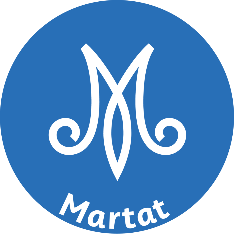 JuhlapuheSydämellistä maailman suurinta marttailtaa!Ympäri Suomen martat ovat kokoontuneet juhlistamaan marttailua ja 120 vuotta täyttävää jäsenlehteämme. Maailman suurinta marttailtaa vietetään Martat-lehden ensimmäisen päätoimittajan Alli Nissisen kunniaksi Allin nimipäivänä. Maailman suurimmasta marttaillasta on tullut perinne, jota juhlimme ensimmäisen kerran tasan viisi vuotta sitten. Meillä on monta erinomaista syytä iloon ja juhlaan. Te martat olette syistä se kaikkein suurin ja tärkein.120 vuotta sitten viisas joukko Marttajärjestön perustajanaisia kokoontui pohtimaan mahdollisuuksia järjestön sanoman levittämiseen. Marttaliike oli jalkautunut halki maahan, mutta tasavertaista neuvontatyötä ei pystytty toteuttaa pitkien välimatkojen Suomessa. Perustajajäsenistä erityisesti Alma Forstén uskoi, että kansan sivistäminen ja kotien hyvinvointi perustuu totuudenmukaisen tiedon välittämiseen. Marttojen neuvoja välittävät emissaarit eivät ennättäneet matkustaa jokaiseen Marttojen haarakonttoriin, vaikka aatteen palo kannusti siihen. Ajassaan rohkea ehdotus oman lehden perustamisesta Martoille sai kannatusta. Niin syntyi Emäntälehti, joka nykyään tunnetaan Martat-lehtenä. Aina ensimmäisestä Emäntälehdestä lähtien Marttojen jäsenlehti on ollut esimerkillinen ja kansantajuinen. Vuosikymmenten edetessä aiheet lehtien sivuilla ovat mukautuneet yhteiskunnan eri kehitysvaiheisiin, vastaten kotien tarpeisiin ja marttojen tiedonjanoon. 1900-luvun alussa kirjoitukset pyrkivät voimauttamaan naisia ja suomalaisuutta. Myöhemmin kirjoitusten tyyli ja teemat ovat moninaistuneet. Ennen mustavalkoiset sivut ovat nykyään värien täyttämiä, ja martta-aiheiden joukkoon ovat ajan saatossa nousseet muun muassa lastenkasvatus, talousvinkit, estetiikka sekä kehitysyhteistyö.Martat-lehti on edustanut 120 vuoden aikana yhdenvertaisuutta, edistyksellisyyttä ja kohtuullisuutta. Kestävä arki ja ympäristöteot eivät ole järjestössämme uusia keksintöjä, vaan vastuullisuus on kietoutunut marttailuun aina järjestön perustamisesta alkaen. Martat-lehti on jäsenkyselyn mukaan teille martoille tärkein yksittäinen Marttajäsenyyden vastine. Rakastettua lehteä luetaan aina siihen saakka, kun seuraava on kannettu kotiin.  Tammikuisena juhlapäivänä me martat saamme nauttia jotain erityislaatuista yli vuosisadan takaa. Pöytiin on katettu kaiken muun kauniin ja maistuvan lisäksi Martat-lehden äidin Alma Forstén nimeä kantavat porkkanapannukakku ja marjamehukastike, joiden alkuperäiset reseptit ovat julkaistu Kansan emännän keittokirjassa vuonna 1902. Näitä makuja maistellessasi voit palata mielelläsi vuosia ja vuosikymmeniä taaksepäin. Nykypäivän Suomi on hyvin erilainen paikka elää kuin se oli 120 vuotta sitten. Perheiden ja sitä kautta yksilöiden hyvä elämä on peräisin kotien hyvinvoinnista. Aikakapselina menneisyyden tarkasteluun voi käyttää Martat-lehtiä. Ne muistuttavat kehitysharppauksista, joita arjessamme on tapahtunut. Maailman ei tule koskaan aivan valmiiksi, mutta yhdessä olemme saanet paljon aikaiseksi. Haluan nostaa maljan meille martoille sekä pitkään ikään ennättäneelle jäsenlehdellemme. Niin kuin Martat-lehdet osoittavat: hyvästä arjesta syntyy parempi maailma. Kippis. 